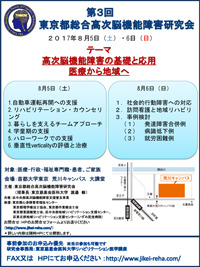 第３回　東京都総合高次脳機能障害研究会開催日：２０１７年８月５日（土）・６日（日）　テーマ：高次脳機能障害の基礎と応用　医療から地域へ参加者へのお知らせとお願い平成29年8月5日（土）プログラム基礎編平成29年8月6日（日）プログラム応用編対象：医療・行政・福祉専門職・患者、ご家族会場：首都大学東京 荒川キャンパス 大講堂主催：東京都総合高次脳機能障害研究会（理事長：東京慈恵会医科大学 渡邉 修）共催：区中央部高次脳機能障害支援普及事業後援：東京都心身障害者福祉センター、東京都理学療法士協会、東京都作業療法士会、東京都言語聴覚士会、区中央部地域リハビリテーション支援センター、区東北部地域リハビリテーション支援センター（いずみ記念病院）【参加受付】 【場所】首都大学東京 荒川キャンパス 大講堂
【日時】5日（土）　受付：9：00～　　開始：10：00～　　　　　6日（日）　受付：9：30～　　開始：10：00～【参加費について】 お一人様会員（入会いただいた場合）： １日 ６、０００円、両日 １０,０００円
非会員： １日 ７，０００円、両日１２，０００円 学生：無料（但し、テキスト代1000円）
※当日受付にて、会員申込できます。どなた様でもお申込み可能です。
※学生は学生証を受付にて提示願います。【アクセス】
日暮里・舎人ライナー「熊野前」駅下車徒歩３分、　都電荒川線「熊野前」駅下車徒歩３分
田端駅から都営バス端 「北千住駅行」に乗車 「首都大荒川キャンパス前」下車徒歩 ０ 分※お申込多数の場合は締め切らせていただく場合がございます。（締切ましたらＨＰにてお知らせいたします。）　応募者多数により締め切りました後のお申込は事務局よりお電話させていただきますのでご了承いただければと思います。10時00分～10時10分
ご挨拶　　渡邉　修先生（東京慈恵会医科大学リハビリテーション医学講座）座長：三沢幸史先生（東京都作業療法士会、多摩丘陵病院）
10時10分～11時00分（講演＋質疑応答）
高次脳機能障害のある方への運転再開支援　渡邉　修先生（東京慈恵会医科大学リハビリテーション医学講座）11時10分～12時00分（講演＋質疑応答）
高次脳機能障害者の力を引き出すリハビリテーション・カウンセリング　大嶋伸雄先生（首都大学東京健康福祉学部 作業療法学科人間健康科学研究科）12時00分～13時00分：昼食座長：山口勝也先生（日本訪問リハビリテーション協会、梶原診療所）
13時00分～13時50分（講演＋質疑応答）
学童期の高次脳機能障害への対応坂爪一幸先生（早稲田大学教育・総合科学学術院）14時00分～14時50分（講演＋質疑応答）
高次脳機能障害のある方へのハローワークの現状　野坂きみ子先生（ハローワーク立川　専門援助部門精神障害者雇用トータルサポーター）座長：豊田　輝先生（東京都理学療法士協会、帝京科学大学）
15時00分～15時50分（講演＋質疑応答）
その人らしい暮らしを支えるチームアプローチ　斉藤　健一先生（八王子市高齢者あんしん相談センター高尾）16時00分～16時50分（講演＋質疑応答）
垂直性verticalityの評価と治療アプローチ網本　和先生（首都大学東京健康福祉学部 理学法学科人間健康科学研究科）16時50分
総括　　細見みゑ様（東京高次脳機能障害協議会、理事長）座長：宇田菜穂先生（東京都理学療法士協会、原宿リハビリテーション病院）
10時00分～11時00分（講演＋質疑応答）
社会的行動障害への対応　西脇恵子先生（東京都言語聴覚士会、日本歯科大学附属病院）11時10分～12時10分>（講演＋質疑応答）
訪問看護の経験を通して地域のリハビリに望むこと　加藤公恵先生（永生会在宅総合ケアセンター）12時10分～13時10分　　昼食司会　渡邉　修先生、西脇恵子先生
13時10分～16時30分【グループでの事例検討・話し合い・発表】13時10分～14時10分：事例紹介（各20分）（松岡先生、大熊先生）ケース１・・易怒性等の社会性に問題のある症例ケース２・・復職支援を要する症例　14時20分～15時20分：検討15時30分～16時30分：発表16時30分
総評　　安保雅博先生（東京慈恵会医科大学リハビリテーション医学講座）